 Nota Oficial n° 244/1817                                                                       de 20/ 06/2018A Federação Catarinense de Voleibol convoca as atletas abaixo relacionados, para o treinamento da Seleção Catarinense de Voleibol, visando á participação no Campeonato Brasileiro Infantil Masculino Sub - 17, a se realizar em Sebastião do Paraíso - MG, no período de 16 a 21 de julho de 2018.  Apresentação: Dia 13 de julho, no G2 – Complexo Multievenos Vereador Sérgio Luiz Carneiro Ribeiro Lorenzato Localização: Rua Libéria, nº 860, no Bairro das Nações.Período de Treinamento: 13 de julho até 15 de julho de 2018.OBS. O transporte até a cidade será de responsabilidade dos clubes ou dos atletas, assim como também a integridade física dos participantes, no qual os mesmos se responsabilizam  para qualquer lesão ou acidente que por ventura ocorra neste período. Trazer identidade original, CPF, roupa de cama, material de treinamento e higiene pessoal.Comissão Técnica:Chefe da Delegação: Vinicius de Oliveira Scatula  - Cel: 47 99710-4457  Técnico: Vinicius de Oliveira Scatula  - Cel: 47 99710-4457  Atletas Convocados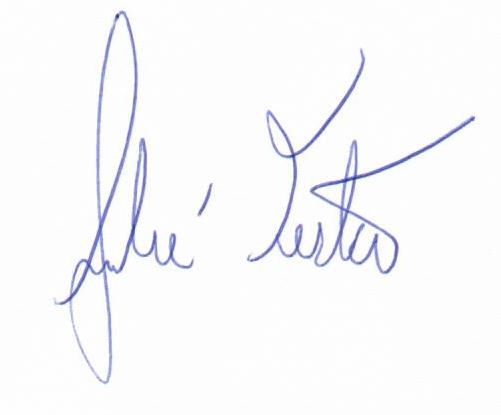 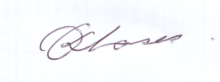                     André Wilson Testa                                       Dante Klaser                Coordenador de Seleções                                Presidente da FCVSAMUEL GIACOMO OSELAME BELLOABEL/BRUSQUEBRUNO ALEXANDRE PEITERABEL/BRUSQUEADRIEL  GUILHERME GRIGNANIABEL/BRUSQUEMATEUS KONRAD BENDERELASE/FLORIANÓPOLISGABRIEL DE MARCHI SAVI MENDESELASE/FLORIANÓPOLISPAULO CÉSAR BRAND JUNIORABC/BALNEÁRIO CAMBORIÚVITOR THEODORO DA SILVAABC/BALNEÁRIO CAMBORIÚDIOGO ARAUJO FERREIRA ABC/BALNEÁRIO CAMBORIÚLEONARDO SANTOS DE MATOS ANCINIITAJAÍ PRÓ - VOLEIEDUARDO D AGOSTINI WURST ADV/JARAGUÁ DO SULFERNANDO MIGUEL CHAS IATSKIVABC/BALNEÁRIO CAMBORIÚ